Aperçu de la situationDescription de la criseProfile humanitaire de la zoneCrises et interventions dans les 12 mois précédentsMéthodologie de l’évaluationBesoins prioritaires / Conclusions clésAnalyse « ne pas nuire »AccessibilitéAccessibilité physique Accès sécuritaireAperçu des vulnérabilités sectorielles et analyse des besoinsProtectionSécurité alimentaireAbris et accès aux articles essentielsMoyens de subsistance Faisabilité d’une intervention cash (si intervention cash prévue)Eau, Hygiène et AssainissementSanté et nutritionEducationAnnexesAnnexe 1 : Quelques images illustratives de l’évaluationAnnexe 2 : Contacts de l’équipe d’évaluationSOCOAC-BENI (Solidarité Coopérative Agricole du Congo)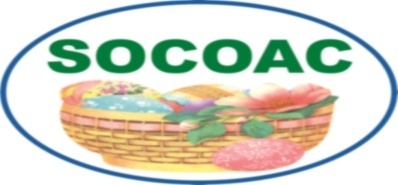 08.  AV.Madiata, cellule Ntoni,  Q. Kalinda, Commune MulekeraVille de Beni.E-mail : socoacasbl@gmail.com« Appuyer l’agriculteur c’est nourrir la Nation »-------------------------------------------------------------------------------------------------------
SOLIDARITE COOPERATIVE AGRICOLE DU CONGORAPPORT D’ÉVALUATION MULTISECTORIELLE DES BESOINS DES POPULATIONS DEPLACEES ET FAMILLES D’ACCUEIL DANS LA ZONE DE MUTWANGA, SECTEUR DE RUWENZORI  DANS LE TERRITOIRE DE BENI AFFECTE PAR LES CONFLITS ARMES AU NORD-KIVU, CITE DE BULONGO, MWENDA, LUME ET KASINDI Date de l’évaluation : Du 23 au 24 Janvier 2020Mise en jour le 21  février 2020Date du rapport : 25 Février 2020Pour plus d’information,Contactez : Janvier Baderha : +243990690929 ou  Augustin Masimengo : +243 994047624Socoacasbl@gmail.com et/ou socoacgoma@gmail.comNature de la crise : Conflit Mouvements de populationEpidémieCrise nutritionnelleConflit Mouvements de populationEpidémieCrise nutritionnelleConflit Mouvements de populationEpidémieCrise nutritionnelleCatastrophe naturelleCrises électoralesAutreDate du début de la crise : septembre à décembre 2019Date de confirmation de l’alerte :Date de confirmation de l’alerte :Janvier 2020Code EH-toolsRéférence EH tools : 3217 Référence EH tools : 3217 Référence EH tools : 3217 Référence EH tools : 3217 Si conflit : Si conflit : Si conflit : Si conflit : Si conflit : Description du conflitDepuis le 1er novembre 2019 les déplacés en provenance du secteur Mbau Beni (localités Mbau, Mavivi, Mangboko, Mantumbi, Oicha, Mukoko, Mayimoya, Kokola, Eringeti, Baoba, …), de la ville de Beni (quartiers Boikene, Rwangoma, Paida, …) et de la chefferie de Watalinga (localités Kamango, Ndama, Kikingi, Bundiguya, Matholu, Kombo, Bahumu, Gogo, Lubano, …) a affluer vers la commune rurale de Bulongo et ses environs. Ceux-ci fuyaient les multiples exactions commises par les présumés ADF contre la population civile mais aussi les opérations des FARDC contre ces présumés ADF qui sont en cours en ville tout comme dans le territoire de Beni.  En décembre 2019, un groupe des Mai-mai sous commandement était venu s’installer à Kisima consécutivement à un pillage des biens suivi des cas d’enlèvement de la population autochtone par des présumés ADF. Ces évènements avaient provoqué le déplacement des populations vers la commune rurale de Bulongo. Suite à la crise économique et à la période culturale, ces ménages vivent difficilement par le FFW (Food for Work) fréquemment mal rémunéré.  Les familles déplacées qui malheureusement après avoir perdu leurs moyens de subsistance se trouvent aujourd’hui dans une situation humanitaire inquiétante et les familles d’accueil montrent leur limite dans la prise en charge de ces dernières. Cette situation s’accentuer avec la dernière attaque (incursion) du village d’halungupa la nuit du 17 au 18 février 2020. En trois mois, soit d’octobre à Décembre 2019, selon les statistiques des comite des déplacés contacter dans la zone et l’exploitation des fiches d’enregistrement d’arrivé de ces ménages déplacés, 7348 Ménages sont arrivés dans ces trois derniers mois de l’an 2019, soit (environ 36740 personnes) en moyenne de 5 personnes par ménage qui vient d’être accentuer par les derniers mouvements suite a l’attaque du village de Halungupa et  Kikingi. Ainsi dans l’objectif de mobiliser les fonds d’assistance pour cette population victime des affrontements en répétition, par plusieurs déplacements et pertes de vies humaines et/ou de leurs moyens de subsistance,  LA SOLIDARITE COOPERATIVE AGRICOLE DU CONGO en sigle SOCOAC a effectué cette évaluation rapide multisectorielle approfondie des besoins humanitaires dans cette zone de santé de Mutwanga en secteur de Ruwenzori en Territoire de Beni en vue d’envisager un appel de fonds pour une assistance humanitaire aux personnes ou aux ménages qui seront dans une vulnérabilité sévère. Cette évaluation a permis à SOCOAC de ressortir la vulnérabilité face à l’insécurité alimentaire et vivres, aux AME, à l’abri, à l’éducation, à la santé, à l’eau, hygiène et assainissement, a la protection, à la dégradation des moyens de subsistance des communautés dans cette zone évaluée.Depuis le 1er novembre 2019 les déplacés en provenance du secteur Mbau Beni (localités Mbau, Mavivi, Mangboko, Mantumbi, Oicha, Mukoko, Mayimoya, Kokola, Eringeti, Baoba, …), de la ville de Beni (quartiers Boikene, Rwangoma, Paida, …) et de la chefferie de Watalinga (localités Kamango, Ndama, Kikingi, Bundiguya, Matholu, Kombo, Bahumu, Gogo, Lubano, …) a affluer vers la commune rurale de Bulongo et ses environs. Ceux-ci fuyaient les multiples exactions commises par les présumés ADF contre la population civile mais aussi les opérations des FARDC contre ces présumés ADF qui sont en cours en ville tout comme dans le territoire de Beni.  En décembre 2019, un groupe des Mai-mai sous commandement était venu s’installer à Kisima consécutivement à un pillage des biens suivi des cas d’enlèvement de la population autochtone par des présumés ADF. Ces évènements avaient provoqué le déplacement des populations vers la commune rurale de Bulongo. Suite à la crise économique et à la période culturale, ces ménages vivent difficilement par le FFW (Food for Work) fréquemment mal rémunéré.  Les familles déplacées qui malheureusement après avoir perdu leurs moyens de subsistance se trouvent aujourd’hui dans une situation humanitaire inquiétante et les familles d’accueil montrent leur limite dans la prise en charge de ces dernières. Cette situation s’accentuer avec la dernière attaque (incursion) du village d’halungupa la nuit du 17 au 18 février 2020. En trois mois, soit d’octobre à Décembre 2019, selon les statistiques des comite des déplacés contacter dans la zone et l’exploitation des fiches d’enregistrement d’arrivé de ces ménages déplacés, 7348 Ménages sont arrivés dans ces trois derniers mois de l’an 2019, soit (environ 36740 personnes) en moyenne de 5 personnes par ménage qui vient d’être accentuer par les derniers mouvements suite a l’attaque du village de Halungupa et  Kikingi. Ainsi dans l’objectif de mobiliser les fonds d’assistance pour cette population victime des affrontements en répétition, par plusieurs déplacements et pertes de vies humaines et/ou de leurs moyens de subsistance,  LA SOLIDARITE COOPERATIVE AGRICOLE DU CONGO en sigle SOCOAC a effectué cette évaluation rapide multisectorielle approfondie des besoins humanitaires dans cette zone de santé de Mutwanga en secteur de Ruwenzori en Territoire de Beni en vue d’envisager un appel de fonds pour une assistance humanitaire aux personnes ou aux ménages qui seront dans une vulnérabilité sévère. Cette évaluation a permis à SOCOAC de ressortir la vulnérabilité face à l’insécurité alimentaire et vivres, aux AME, à l’abri, à l’éducation, à la santé, à l’eau, hygiène et assainissement, a la protection, à la dégradation des moyens de subsistance des communautés dans cette zone évaluée.Depuis le 1er novembre 2019 les déplacés en provenance du secteur Mbau Beni (localités Mbau, Mavivi, Mangboko, Mantumbi, Oicha, Mukoko, Mayimoya, Kokola, Eringeti, Baoba, …), de la ville de Beni (quartiers Boikene, Rwangoma, Paida, …) et de la chefferie de Watalinga (localités Kamango, Ndama, Kikingi, Bundiguya, Matholu, Kombo, Bahumu, Gogo, Lubano, …) a affluer vers la commune rurale de Bulongo et ses environs. Ceux-ci fuyaient les multiples exactions commises par les présumés ADF contre la population civile mais aussi les opérations des FARDC contre ces présumés ADF qui sont en cours en ville tout comme dans le territoire de Beni.  En décembre 2019, un groupe des Mai-mai sous commandement était venu s’installer à Kisima consécutivement à un pillage des biens suivi des cas d’enlèvement de la population autochtone par des présumés ADF. Ces évènements avaient provoqué le déplacement des populations vers la commune rurale de Bulongo. Suite à la crise économique et à la période culturale, ces ménages vivent difficilement par le FFW (Food for Work) fréquemment mal rémunéré.  Les familles déplacées qui malheureusement après avoir perdu leurs moyens de subsistance se trouvent aujourd’hui dans une situation humanitaire inquiétante et les familles d’accueil montrent leur limite dans la prise en charge de ces dernières. Cette situation s’accentuer avec la dernière attaque (incursion) du village d’halungupa la nuit du 17 au 18 février 2020. En trois mois, soit d’octobre à Décembre 2019, selon les statistiques des comite des déplacés contacter dans la zone et l’exploitation des fiches d’enregistrement d’arrivé de ces ménages déplacés, 7348 Ménages sont arrivés dans ces trois derniers mois de l’an 2019, soit (environ 36740 personnes) en moyenne de 5 personnes par ménage qui vient d’être accentuer par les derniers mouvements suite a l’attaque du village de Halungupa et  Kikingi. Ainsi dans l’objectif de mobiliser les fonds d’assistance pour cette population victime des affrontements en répétition, par plusieurs déplacements et pertes de vies humaines et/ou de leurs moyens de subsistance,  LA SOLIDARITE COOPERATIVE AGRICOLE DU CONGO en sigle SOCOAC a effectué cette évaluation rapide multisectorielle approfondie des besoins humanitaires dans cette zone de santé de Mutwanga en secteur de Ruwenzori en Territoire de Beni en vue d’envisager un appel de fonds pour une assistance humanitaire aux personnes ou aux ménages qui seront dans une vulnérabilité sévère. Cette évaluation a permis à SOCOAC de ressortir la vulnérabilité face à l’insécurité alimentaire et vivres, aux AME, à l’abri, à l’éducation, à la santé, à l’eau, hygiène et assainissement, a la protection, à la dégradation des moyens de subsistance des communautés dans cette zone évaluée.Depuis le 1er novembre 2019 les déplacés en provenance du secteur Mbau Beni (localités Mbau, Mavivi, Mangboko, Mantumbi, Oicha, Mukoko, Mayimoya, Kokola, Eringeti, Baoba, …), de la ville de Beni (quartiers Boikene, Rwangoma, Paida, …) et de la chefferie de Watalinga (localités Kamango, Ndama, Kikingi, Bundiguya, Matholu, Kombo, Bahumu, Gogo, Lubano, …) a affluer vers la commune rurale de Bulongo et ses environs. Ceux-ci fuyaient les multiples exactions commises par les présumés ADF contre la population civile mais aussi les opérations des FARDC contre ces présumés ADF qui sont en cours en ville tout comme dans le territoire de Beni.  En décembre 2019, un groupe des Mai-mai sous commandement était venu s’installer à Kisima consécutivement à un pillage des biens suivi des cas d’enlèvement de la population autochtone par des présumés ADF. Ces évènements avaient provoqué le déplacement des populations vers la commune rurale de Bulongo. Suite à la crise économique et à la période culturale, ces ménages vivent difficilement par le FFW (Food for Work) fréquemment mal rémunéré.  Les familles déplacées qui malheureusement après avoir perdu leurs moyens de subsistance se trouvent aujourd’hui dans une situation humanitaire inquiétante et les familles d’accueil montrent leur limite dans la prise en charge de ces dernières. Cette situation s’accentuer avec la dernière attaque (incursion) du village d’halungupa la nuit du 17 au 18 février 2020. En trois mois, soit d’octobre à Décembre 2019, selon les statistiques des comite des déplacés contacter dans la zone et l’exploitation des fiches d’enregistrement d’arrivé de ces ménages déplacés, 7348 Ménages sont arrivés dans ces trois derniers mois de l’an 2019, soit (environ 36740 personnes) en moyenne de 5 personnes par ménage qui vient d’être accentuer par les derniers mouvements suite a l’attaque du village de Halungupa et  Kikingi. Ainsi dans l’objectif de mobiliser les fonds d’assistance pour cette population victime des affrontements en répétition, par plusieurs déplacements et pertes de vies humaines et/ou de leurs moyens de subsistance,  LA SOLIDARITE COOPERATIVE AGRICOLE DU CONGO en sigle SOCOAC a effectué cette évaluation rapide multisectorielle approfondie des besoins humanitaires dans cette zone de santé de Mutwanga en secteur de Ruwenzori en Territoire de Beni en vue d’envisager un appel de fonds pour une assistance humanitaire aux personnes ou aux ménages qui seront dans une vulnérabilité sévère. Cette évaluation a permis à SOCOAC de ressortir la vulnérabilité face à l’insécurité alimentaire et vivres, aux AME, à l’abri, à l’éducation, à la santé, à l’eau, hygiène et assainissement, a la protection, à la dégradation des moyens de subsistance des communautés dans cette zone évaluée.Si mouvement de population, ampleur du mouvement : Si mouvement de population, ampleur du mouvement : Si mouvement de population, ampleur du mouvement : Si mouvement de population, ampleur du mouvement : Si mouvement de population, ampleur du mouvement : NB : Suite à l’absence d’effectif de la population autochtone, nous n’arrivons pas à trouver le pourcentage pour chaque localité et/ou villageIndiquer la référence de la source d’information démographique, la période et le responsable (organisation/structure) de collecte de ces données.NB : Suite à l’absence d’effectif de la population autochtone, nous n’arrivons pas à trouver le pourcentage pour chaque localité et/ou villageIndiquer la référence de la source d’information démographique, la période et le responsable (organisation/structure) de collecte de ces données.NB : Suite à l’absence d’effectif de la population autochtone, nous n’arrivons pas à trouver le pourcentage pour chaque localité et/ou villageIndiquer la référence de la source d’information démographique, la période et le responsable (organisation/structure) de collecte de ces données.NB : Suite à l’absence d’effectif de la population autochtone, nous n’arrivons pas à trouver le pourcentage pour chaque localité et/ou villageIndiquer la référence de la source d’information démographique, la période et le responsable (organisation/structure) de collecte de ces données.NB : Suite à l’absence d’effectif de la population autochtone, nous n’arrivons pas à trouver le pourcentage pour chaque localité et/ou villageIndiquer la référence de la source d’information démographique, la période et le responsable (organisation/structure) de collecte de ces données.Dégradations subies dans la zone de départ/retourDans les zones de provenance pour ces ménages déplacés, l’on rapporte des cas des Pillages des bétails, des vivres, des destructions méchantes des habitations, des infrastructures sociales de base, occupation des champs par les présumés ADF/Nalu et aussi des cas des tueries des civils, viols et d’enlèvements lors ce que ces derniers cherchent à aller s’approvisionner dans leurs milieux de provenance. Lors de la fuite vers les zones jugées sécurisées, l’on rapporte des cas des ravissements des biens et production du champ par les forces négatives, l’accès dans les milieux de provenance est très difficile. Cette situation semble avoir restreint la liberté de mouvement à l’endroit des populations craignant les atrocités dans leurs villages. En milieu d’accueil, l’on note le non accès à l’éducation pour les enfants déplacés, l’accès difficile à l’eau de boisson et au logement/ l’abri, le non accès aux vivres et aux sources des revenus au sein des ménages. Dans les villages évaluer l’agriculture est possible, on y cultive le manioc, maïs, le haricot, l’arachide, et autres. C’est dans la partie productive que vivaient la majeure partie des déplacés. Le déplacement est arrivé quand la population s’attendait déjà à la période de la récolte d’haricot  presque plus le stock des vivres dans leurs ménages. Dans les zones de provenance pour ces ménages déplacés, l’on rapporte des cas des Pillages des bétails, des vivres, des destructions méchantes des habitations, des infrastructures sociales de base, occupation des champs par les présumés ADF/Nalu et aussi des cas des tueries des civils, viols et d’enlèvements lors ce que ces derniers cherchent à aller s’approvisionner dans leurs milieux de provenance. Lors de la fuite vers les zones jugées sécurisées, l’on rapporte des cas des ravissements des biens et production du champ par les forces négatives, l’accès dans les milieux de provenance est très difficile. Cette situation semble avoir restreint la liberté de mouvement à l’endroit des populations craignant les atrocités dans leurs villages. En milieu d’accueil, l’on note le non accès à l’éducation pour les enfants déplacés, l’accès difficile à l’eau de boisson et au logement/ l’abri, le non accès aux vivres et aux sources des revenus au sein des ménages. Dans les villages évaluer l’agriculture est possible, on y cultive le manioc, maïs, le haricot, l’arachide, et autres. C’est dans la partie productive que vivaient la majeure partie des déplacés. Le déplacement est arrivé quand la population s’attendait déjà à la période de la récolte d’haricot  presque plus le stock des vivres dans leurs ménages. Dans les zones de provenance pour ces ménages déplacés, l’on rapporte des cas des Pillages des bétails, des vivres, des destructions méchantes des habitations, des infrastructures sociales de base, occupation des champs par les présumés ADF/Nalu et aussi des cas des tueries des civils, viols et d’enlèvements lors ce que ces derniers cherchent à aller s’approvisionner dans leurs milieux de provenance. Lors de la fuite vers les zones jugées sécurisées, l’on rapporte des cas des ravissements des biens et production du champ par les forces négatives, l’accès dans les milieux de provenance est très difficile. Cette situation semble avoir restreint la liberté de mouvement à l’endroit des populations craignant les atrocités dans leurs villages. En milieu d’accueil, l’on note le non accès à l’éducation pour les enfants déplacés, l’accès difficile à l’eau de boisson et au logement/ l’abri, le non accès aux vivres et aux sources des revenus au sein des ménages. Dans les villages évaluer l’agriculture est possible, on y cultive le manioc, maïs, le haricot, l’arachide, et autres. C’est dans la partie productive que vivaient la majeure partie des déplacés. Le déplacement est arrivé quand la population s’attendait déjà à la période de la récolte d’haricot  presque plus le stock des vivres dans leurs ménages. Dans les zones de provenance pour ces ménages déplacés, l’on rapporte des cas des Pillages des bétails, des vivres, des destructions méchantes des habitations, des infrastructures sociales de base, occupation des champs par les présumés ADF/Nalu et aussi des cas des tueries des civils, viols et d’enlèvements lors ce que ces derniers cherchent à aller s’approvisionner dans leurs milieux de provenance. Lors de la fuite vers les zones jugées sécurisées, l’on rapporte des cas des ravissements des biens et production du champ par les forces négatives, l’accès dans les milieux de provenance est très difficile. Cette situation semble avoir restreint la liberté de mouvement à l’endroit des populations craignant les atrocités dans leurs villages. En milieu d’accueil, l’on note le non accès à l’éducation pour les enfants déplacés, l’accès difficile à l’eau de boisson et au logement/ l’abri, le non accès aux vivres et aux sources des revenus au sein des ménages. Dans les villages évaluer l’agriculture est possible, on y cultive le manioc, maïs, le haricot, l’arachide, et autres. C’est dans la partie productive que vivaient la majeure partie des déplacés. Le déplacement est arrivé quand la population s’attendait déjà à la période de la récolte d’haricot  presque plus le stock des vivres dans leurs ménages. Distance moyenne entre la zone de départ et d'accueilLa distance moyenne entre les villages de provenance et villages d’accueil varie d’un village à un autre. Mais a moyenne selon les interviewés, elles varient entrent 20km à 75 km, Malgré la distance réduite et le temps de parcours par certains ménages déplacés, ils ont peur de rentrer dans leur milieu d’origine même pendant la journée pour leur ravitaillement à cause de la présence des éléments des groupes armés. La distance moyenne entre les villages de provenance et villages d’accueil varie d’un village à un autre. Mais a moyenne selon les interviewés, elles varient entrent 20km à 75 km, Malgré la distance réduite et le temps de parcours par certains ménages déplacés, ils ont peur de rentrer dans leur milieu d’origine même pendant la journée pour leur ravitaillement à cause de la présence des éléments des groupes armés. La distance moyenne entre les villages de provenance et villages d’accueil varie d’un village à un autre. Mais a moyenne selon les interviewés, elles varient entrent 20km à 75 km, Malgré la distance réduite et le temps de parcours par certains ménages déplacés, ils ont peur de rentrer dans leur milieu d’origine même pendant la journée pour leur ravitaillement à cause de la présence des éléments des groupes armés. La distance moyenne entre les villages de provenance et villages d’accueil varie d’un village à un autre. Mais a moyenne selon les interviewés, elles varient entrent 20km à 75 km, Malgré la distance réduite et le temps de parcours par certains ménages déplacés, ils ont peur de rentrer dans leur milieu d’origine même pendant la journée pour leur ravitaillement à cause de la présence des éléments des groupes armés. Lieu d’hébergementCommunautés d’accueilSites spontanésCentres collectifsCommunautés d’accueilSites spontanésCentres collectifsCamps formels Autres, préciser Maison cédée gratuitement par les propriétaires et celles de locationCamps formels Autres, préciser Maison cédée gratuitement par les propriétaires et celles de locationPossibilité de retour ou nouveau déplacement (période et conditions)Le rétablissement de la paix dans leurs zones de provenance avec une garantie sécuritaire qui restent toujours sous l’occupation des forces et groupes armés négatifs. Quant au nouveau déplacement, il est probable car les affrontements restent permanents entre les FARDC et les forces et groupes armés car chacun(e) vise à contrôler les entités occupées l’autre.Le rétablissement de la paix dans leurs zones de provenance avec une garantie sécuritaire qui restent toujours sous l’occupation des forces et groupes armés négatifs. Quant au nouveau déplacement, il est probable car les affrontements restent permanents entre les FARDC et les forces et groupes armés car chacun(e) vise à contrôler les entités occupées l’autre.Le rétablissement de la paix dans leurs zones de provenance avec une garantie sécuritaire qui restent toujours sous l’occupation des forces et groupes armés négatifs. Quant au nouveau déplacement, il est probable car les affrontements restent permanents entre les FARDC et les forces et groupes armés car chacun(e) vise à contrôler les entités occupées l’autre.Le rétablissement de la paix dans leurs zones de provenance avec une garantie sécuritaire qui restent toujours sous l’occupation des forces et groupes armés négatifs. Quant au nouveau déplacement, il est probable car les affrontements restent permanents entre les FARDC et les forces et groupes armés car chacun(e) vise à contrôler les entités occupées l’autre.Si épidémie :   Depuis plus 160 jours, cette ZSR  n’a connue aucun cas de la maladie en virus d’ebola mais les organisations  intervenant dans la riposte sont toujours en alerte par rapport aux contrôles  de celle-ci. La ZSR d’OICHA a déjà notifié 32 cas confirmés  dont 20 guéris et 12 décès. Les contacts ont été vaccinés et suivis dans la même ZSR. S’agissant d’autres pathologies, il faut noter que la Malnutrition est endémique.  Parmi, les populations touchées, il y a la population hôte et les personnes déplacées internes Selon les statistique de la zone de sante le paludisme est la pathologie la plus morbide et mortelle de la zone. Il est connu que le contexte sécuritaire à Beni (Ville et Territoire a montré une certaine accalmie précaire à partir de la fin de décembre 2019. Cependant, la dégradation consécutive de la sécurité due aux événements malheureux de ce mois de janvier février, 2020 ont produit des conséquences néfastes sur l’ensemble de la ZSR Mutwanga.Si épidémie :   Depuis plus 160 jours, cette ZSR  n’a connue aucun cas de la maladie en virus d’ebola mais les organisations  intervenant dans la riposte sont toujours en alerte par rapport aux contrôles  de celle-ci. La ZSR d’OICHA a déjà notifié 32 cas confirmés  dont 20 guéris et 12 décès. Les contacts ont été vaccinés et suivis dans la même ZSR. S’agissant d’autres pathologies, il faut noter que la Malnutrition est endémique.  Parmi, les populations touchées, il y a la population hôte et les personnes déplacées internes Selon les statistique de la zone de sante le paludisme est la pathologie la plus morbide et mortelle de la zone. Il est connu que le contexte sécuritaire à Beni (Ville et Territoire a montré une certaine accalmie précaire à partir de la fin de décembre 2019. Cependant, la dégradation consécutive de la sécurité due aux événements malheureux de ce mois de janvier février, 2020 ont produit des conséquences néfastes sur l’ensemble de la ZSR Mutwanga.Si épidémie :   Depuis plus 160 jours, cette ZSR  n’a connue aucun cas de la maladie en virus d’ebola mais les organisations  intervenant dans la riposte sont toujours en alerte par rapport aux contrôles  de celle-ci. La ZSR d’OICHA a déjà notifié 32 cas confirmés  dont 20 guéris et 12 décès. Les contacts ont été vaccinés et suivis dans la même ZSR. S’agissant d’autres pathologies, il faut noter que la Malnutrition est endémique.  Parmi, les populations touchées, il y a la population hôte et les personnes déplacées internes Selon les statistique de la zone de sante le paludisme est la pathologie la plus morbide et mortelle de la zone. Il est connu que le contexte sécuritaire à Beni (Ville et Territoire a montré une certaine accalmie précaire à partir de la fin de décembre 2019. Cependant, la dégradation consécutive de la sécurité due aux événements malheureux de ce mois de janvier février, 2020 ont produit des conséquences néfastes sur l’ensemble de la ZSR Mutwanga.Si épidémie :   Depuis plus 160 jours, cette ZSR  n’a connue aucun cas de la maladie en virus d’ebola mais les organisations  intervenant dans la riposte sont toujours en alerte par rapport aux contrôles  de celle-ci. La ZSR d’OICHA a déjà notifié 32 cas confirmés  dont 20 guéris et 12 décès. Les contacts ont été vaccinés et suivis dans la même ZSR. S’agissant d’autres pathologies, il faut noter que la Malnutrition est endémique.  Parmi, les populations touchées, il y a la population hôte et les personnes déplacées internes Selon les statistique de la zone de sante le paludisme est la pathologie la plus morbide et mortelle de la zone. Il est connu que le contexte sécuritaire à Beni (Ville et Territoire a montré une certaine accalmie précaire à partir de la fin de décembre 2019. Cependant, la dégradation consécutive de la sécurité due aux événements malheureux de ce mois de janvier février, 2020 ont produit des conséquences néfastes sur l’ensemble de la ZSR Mutwanga.Si épidémie :   Depuis plus 160 jours, cette ZSR  n’a connue aucun cas de la maladie en virus d’ebola mais les organisations  intervenant dans la riposte sont toujours en alerte par rapport aux contrôles  de celle-ci. La ZSR d’OICHA a déjà notifié 32 cas confirmés  dont 20 guéris et 12 décès. Les contacts ont été vaccinés et suivis dans la même ZSR. S’agissant d’autres pathologies, il faut noter que la Malnutrition est endémique.  Parmi, les populations touchées, il y a la population hôte et les personnes déplacées internes Selon les statistique de la zone de sante le paludisme est la pathologie la plus morbide et mortelle de la zone. Il est connu que le contexte sécuritaire à Beni (Ville et Territoire a montré une certaine accalmie précaire à partir de la fin de décembre 2019. Cependant, la dégradation consécutive de la sécurité due aux événements malheureux de ce mois de janvier février, 2020 ont produit des conséquences néfastes sur l’ensemble de la ZSR Mutwanga.Perspectives d’évolution de l’épidémieLa situation de la maladie en virus Ebola est maitrise dans cette zone de sante puisque nous sommes à plus de 165 jours sans cas.La situation de la maladie en virus Ebola est maitrise dans cette zone de sante puisque nous sommes à plus de 165 jours sans cas.La situation de la maladie en virus Ebola est maitrise dans cette zone de sante puisque nous sommes à plus de 165 jours sans cas.La situation de la maladie en virus Ebola est maitrise dans cette zone de sante puisque nous sommes à plus de 165 jours sans cas.Crises Réponses donnéesZones d’interventionZones d’interventionOrganisations impliquéesType et nombre des bénéficiairesMouvement des populationsWash et riposte contre EbolaHalungupa, lume, rugetsi, masamboHalungupa, lume, rugetsi, masamboSOCOAC La population des 4 aires de santeMouvement des populationsWash et santéHalungupa, Rugetsi,Halungupa, Rugetsi,CARE INTERNATIONALMouvement des populationsSécurité alimentaireWOLD DE VISION et MAVUNOEpidémieRiposteUNICEF et SOCOAC EpidémieRiposteOMS, OIMSources d’informationSources d’informationSources d’informationRapports des interventions passées et en coursRapports des interventions passées et en coursRapports des interventions passées et en coursType d’échantillonnage : Le calcul de la taille de l’échantillon n’a pas été possible suite à l’absence des données des personnes déplacées/familles d’accueil dans la zone qui pourraient constituer notre population d’enquête. C’est ainsi que nous avons trouvé pertinent de constituer une taille 100 ménages dans cette zone de sante de Mutwanga(Bulongo, Lubiriha, Mwenda et Mutwanga) en se focalisant sur les ménages avec des critères suivants : 1) ménage avec femme allaitante ou femme grosse, 2) ménage avec des enfants perçus malnutris, 3) ménages hébergeant les personnes déplacées. Mais nous avons les informateurs clés dans différents secteurs tel que l’indique notre tableau des personnes contactées. Carte de la zone évaluée en indiquant les sites visités Carte de la zone évaluée en indiquant les sites visités 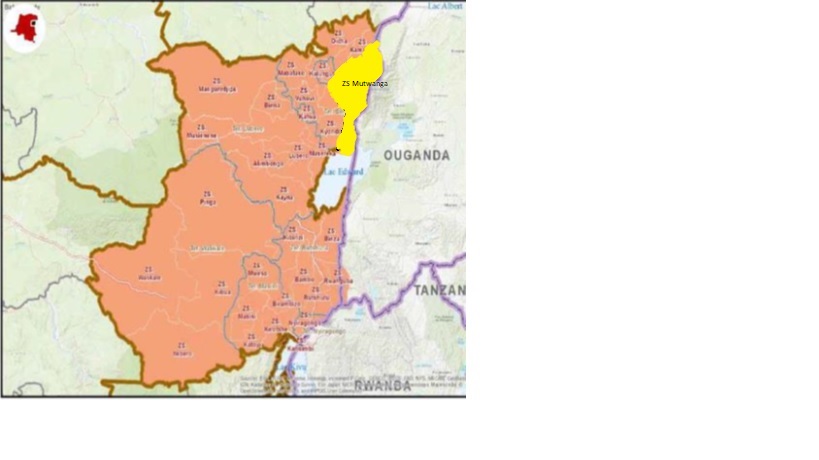 Techniques de collecte utiliséesPour atteindre les résultats de cette évaluation, nous avons procédé par: Observation du milieu et Analyse de la situation : Celle-ci nous a permis d’appréhender certaines réalités qui peuvent échapper à l’outil de collecte ; Interview libre et spontanée : Ceci nous a aidé à découvrir certains éléments en rapport avec le mouvement de la population, la façon de s’approvisionner en denrées alimentaires, les pathologies courantes etc ; (Questionnaires auprès des informateurs clés) Focus group : ceci nous a permis d’engager de discussions avec les leaders locaux pour comprendre certaines réalités du milieu ;Enquête ménages : qui consiste à identifier les ménages cibles/ déplacés à partir d’une base de sondage. Pour identifier ces ménages dans la communauté, chaque membre de l’équipe a été accompagné par un membre de la communauté ou déplacé sous l’aval du chef de groupement.  Revu documentaire : des statistiques d’enregistrement des ménages déplacés (confère listes d’enregistrement des comites des déplacés Composition de l’équipeCette évaluation conjointe a été faite par socoac appuyées par la Commission Nationale de Refugiés et les comités des déplacés:SOCOAC : 4 Agents.CNR : 1 Agent.Comite des déplacés : 2 personnes.Besoins identifiées (en ordre de priorité par secteur, si possible) Recommandations pour une réponse immédiateGroupes ciblesSécurité alimentaire/ Vivres et moyens de subsistance (Haricot, maïs, manioc, arachide, huile, manque de moyen financier pour faire une Activité Génératrice de Revenu et élevage des petits bétails.)- Assister urgemment en vivre 7348 ménages nouveaux déplacés à Bulongo, lubiriha et Mwenda - Appuyer les ménages déplacés les moyens financiers pouvant leurs permettre de développer les activités génératrices de revenu ;- Faire un plaidoyer auprès des autorités politico-militaires en augmentant les effectifs des éléments -- (FARDC et PNC) pour rétablir la paix et la sécurité dans les zones de provenance pour leurs permettre d’accéder à leur activité principale de l’agriculture ;- Appuyer en intrants agricoles et renforcement des capacités des agriculteurs autochtones vulnérables de la zone affectée par les mouvements des populations.Ménages déplacés et familles d’accueilArticles Ménagers Essentiels et Abris : Manque de moyen financier pour acheter les matériaux de construction, et d’achat des AME (Casseroles, habits femmes et enfants, bidons, bassins pour  transporter et stocker  l’eau -Assister en AME et Abri 7348 ménages nouveaux déplacés à Bulongo, lubiriha et Mwenda  Faire un plaidoyer et lobbying en vue d’assister en AME les familles d’accueil dans cette zone de santé.Ménages déplacés et familles d’accueilEducation : absence des Salles de classe pouvant accueillir les enfants élèves déplacés, manque des fournitures aux enfants élèves déplacés, manuels scolaires, matériels didactiques-Ouvrir des classes de récupération pour permettre aux enfants des nouveaux déplacés de clôturer l’année scolaire 2019-2020 encours ;-Mettre en place un programme d’espace ami d’enfants à Bulongo, Mutwanga, kasindi, Lubiriha, Mwenda,…-Distribuer les manuels pour élèves et enseignants, -Distribuer les matériels didactiques dans les écoles de la zone,-Former des enseignants sur le programme d’éducation d’urgence ;-Réhabiliter des salles de classes et latrines des écoles de la zone d’accueil :-Renforcer l’équipement en mobiliers (pupitres, tables enseignant et tableaux) -Faire un plaidoyer pour la mécanisation et la paie de l’enseignante nouvelle unité.Les enfants élèves déplacésProtection : Non-respect des droits de l’homme par les Groupes armés, absence de structures de protection et de référencement des cas de protection et la faible communication sur les cas de protection.-Rétablissement de la paix dans les milieux de provenance ;-Faire un plaidoyer et lobbying au ministère de l’enseignement primaire, secondaire et professionnel en vue d’organiser une activité spécifique de rattrapage en faveur des enfants  déplacées  dans les écoles de  Bulongo, Mutwanga, kasindi, Lubiriha, Mwenda,… pour leurs permettre de finir cette année scolaire 2019-2020 ;-Renforcer les éléments de la présence des FARDC et PNC dans les milieux pour le retour rapide des déplacés,-Sensibiliser les communautés sur l’importance de la cohabitation pacifique ;-Organiser des formations en divers métiers avec appui en AGR pour un encadrement adéquat aux jeunes pour atténuer ce fléau de prostitution reçurent a Bulongo, Mutwanga, kasindi, Lubiriha, Mwenda,… ; -Sensibiliser des chefs des forces et groupes armés sur les respects des droits des enfants, du respect des droits humains et de la résolution 1612 et  la convention des Nations-Unies sur l’élimination des toutes formes de violences à l’égard des femmes, (CEDEF) et celle des droits des enfants, (CDF),  la résolution 1325 du Conseil de Sécurité des Nations-Unies (du 31 Octobre 2000), la résolution 1820 adoptée en juin 2008 exigeant des mesures efficaces pour prévenir et réprimer les actes de violences sexuelles, la résolution 1888 adoptée le 30 septembre 2009, protégeant les femmes et les enfants des violences sexuelles durant les conflits  et ainsi d’autres….Toute la communautéEau, hygiène et assainissement-Faire un plaidoyer auprès du Cluster Wash pour trouver un partenaire pourra intervenir dans cette zone pour les déplacés en particulier et à toute la population en général étant donnes que les capacités des partenaires présent dans la zone ne couvrent pas toute la zone de santé;-Disponibilisé et installer les kits de plus de  lavage à main publics et former les comités d’hygiène ;-Distribuer les kits d’hygiènes familiales aux ménages déplacés --Redynamiser les structures existantes (les comités VEA, les relais communautaires et leaders locaux) pour sensibiliser la communauté sur la bonne pratique d’hygiène et assainissement du milieu, approche écoles et villages assainis à intégrer dans les territoires évalués ;-Organiser un transfert de cash conditionnel pour la construction des latrines familiales au sein des communautés puisque les nombre des personnes dans les familles d’accueilles augmente ou double carrément.Toute la communautéSanté et Nutrition-Faire un plaidoyer et lobbying dans le cluster santé en vue d’appuyer en médicaments les structures sanitaires dans cette zone de santé puisque CARE INTERNATIONAL prend une partie seulement ;-Faire une sensibilisation auprès des populations  sur l’importance de se laver les mains régulièrement.Certaines structures de la zone de santéMoyens de subsistance AGR (Vente des vivres) Assistance en cash pour consolider les mécanismes de survie développés par les ménages déplacés dans les zone d’accueil.Ménages déplacés plus vulnérablesLogistique-Faire un plaidoyer et lobbying dans le cluster logistique pour une réhabilitation des toutes les routes de dessertes agricoles pour faciliter non seulement l’acheminement de l’aide humanitaire mais aussi pour le suivi et le maintien de la sécurité de la zoneToute la communautéLes secteurs concernés sont : Protection, Sécurité alimentaire/vivres, Moyens de subsistance, Abris, Articles ménagers essentiels, Eau-hygiène-assainissement, Santé, Nutrition, Education, LogistiqueLes secteurs concernés sont : Protection, Sécurité alimentaire/vivres, Moyens de subsistance, Abris, Articles ménagers essentiels, Eau-hygiène-assainissement, Santé, Nutrition, Education, LogistiqueLes secteurs concernés sont : Protection, Sécurité alimentaire/vivres, Moyens de subsistance, Abris, Articles ménagers essentiels, Eau-hygiène-assainissement, Santé, Nutrition, Education, LogistiqueRisque d’instrumentalisation de l’aideLe risque de stigmatisation des personnes en souffrance est possible lors de des interventions en donnant priorité aux membres des familles et amis de ceux effectues l’identification. Mesures de mitigation : Impliquer activement les autorités coutumières, leaders d’opinion, société civile, groupes de pression, Tenir un langage simple et clair lors des sensibilisations et bien éclaircir les principes humanitaires, le mandat ainsi que la stratégie du ciblage, le rôle de l’ONG ainsi que le rôle de la communauté, les principes, critères qui guident le ciblage Risque d’accentuation des conflits préexistantsLe risque de stigmatisation des personnes en souffrance est possible lors de des interventions en donnant priorité aux membres des familles et amis de ceux effectues l’identification. Mesures de mitigation : Impliquer activement les autorités coutumières, leaders d’opinion, société civile, groupes de pression, Tenir un langage simple et clair lors des sensibilisations et bien éclaircir les principes humanitaires, le mandat ainsi que la stratégie du ciblage, le rôle de l’ONG ainsi que le rôle de la communauté, les principes, critères qui guident le ciblageRisque de distorsion dans l’offre et la demande de servicesRien à signalerType d’accèsLa zone évalué est accessible par route.De Beni à Bulongo : 32 kilomètres. Goma- Bulongo via Rwanda et Ouganda : 473 kilomètres et Goma-Bulongo via Bunagana : 330 kilomètresLa situation sécuritaire est relativement calme dans les villages d’accueil et sur la route Goma-Bulongo en passant par l’Ouganda. De Beni à Bulungo la sécurité n’est pas garantie suite aux opérations militaires de la traque des ADF en cours dans la zone mais aussi aux attaques sporadiques des groupes armés entre Goma et Beni.Sécurisation de la zoneLa  situation sécuritaire dans la zone est volatile. Le contrôle sécuritaire est assuré par les FARDC, la PNC et les autorités administratives. Sous ce contexte, il s’observe un accès moyennement facile pour les humanitaires intervenant actuellement dans cette zone.Communication téléphoniqueToute la zone est couverte par le réseau de communication Orange, Airt tel et Vodacom avec des coupures dans certains coins. Ces deux réseaux de communication couvrent la grande partie de la zone. Stations de radioLa voie de Bulongo et Mutwanga, Graben, Y-a-t-il une réponse en cours couvrant les besoins dans ce secteur ? Oui Non    Si oui, ne pas collecter les informations pour ce secteur.Incidents de protection rapportés dans la zoneIncidents de protection rapportés dans la zoneRelations/Tension entre les différents groupes de la communautéDans la zone, les relations entre les groupes armés et les populations locales sont fragiles. Existence d’une structure gérant les incidents rapportés.Oui, dans cette zone il y a des Bureaux de Veille Humanitaire et plaidoyer pour le Mouvement de la population qui reportent sur les incidents et qui nous ont fourni tous ces éléments.NonImpact de l’insécurité sur l’accès aux services de base Les ménages des déplaces et les familles d’accueils n’ont pas accès facile aux champs et à l’éducation des enfants. Les ménages déplacés ont difficile d’accéder aux soins de santé mais aussi les prix des différents produits et articles sur le marché ont augmenté.Présence des engins explosifsOui, si oui, précisez ________________________Non Perception des humanitaires dans la zoneEn général, les humanitaires sont bien accueillis dans la zone, Réponses données Réponses données Gaps et recommandations
Rien à signalerY-a-t-il une réponse en cours couvrant les besoins dans ce secteur ? Oui NonSi oui, ne pas collecter les informations pour ce secteur.Oui NonSi oui, ne pas collecter les informations pour ce secteur.Classification de la zone selon le IPCRien à signalerSituation de la sécurité alimentaire depuis la criseLes mouvements récurrents des populations ont sérieusement affecté la capacité de production des populations déplacés et celles de familles d’accueil dans cette zone. Les hommes et femmes déplacés ont rapporté n’avoir pas accès à leur champs. Certains ont rapporté avoir raté plus d’une saison culturale.
Les hommes et femmes IDPs et ceux des communautés d’accueil ont rapporté une carence de produits agricoles dans leur communauté et sur les marchés locaux dans les zones d’accueil conduisant ainsi à une hausse de prix sur le marché. La carence de produits agricoles et la hausse de prix ont été évoquées par les participants à l’évaluation comme facteurs clés qui limitent l’accès des IDPs et familles d’accueil aux provisions alimentaires.Les IDPs et familles d’accueil ont rapporté avoir perdu tous leurs élevages pendant la fuite, certains se sont faits piller leur élevage par les éléments des forces et groupes armés et d’autres abandonnés dans les villages pendant la fuite n’étaient plus retrouvés.
Partant de la situation alimentaire observée sur terrain, de nombreuses familles (déplacés, familles d’accueils, familles résidents autochtones vulnérables) risquent de tomber dans une malnutrition si aucune solution immédiate n’est envisagée tant par le gouvernement que par les acteurs humanitaires. Partant de ce qui précède; voici quelques observation saillantes.Le score de consommation alimentaire est faible et il en est de même pour les ménages déplacés ainsi que les familles d’accueil.Cela est dû par les faibles revenus des ménages déplacés et familles d’accueil. En général, 70 % de la population des localités visitées vivent de l’agriculture, 20% sont des commerçants, 3% ont des emplois permanents, et 7% pour les travaux journaliers, la fabrication des braises, l’artisanat et l’élevage. Apres analyse des données sur le
score de consommation alimentaire, il ressort que sur 100 ménages enquêtés, 81 ménages, soit 81% ont unscore de consommation alimentaire pauvre ; pendant que 12 ménages, soit 12% présentent un score de consommation alimentaire limité. En revanche, les 7 ménages soit 7% mènent une vie acceptable, donc (93%)
des ménages enquêtés sont en-dessous de la moyenne vitale. Signalons que 77 ménages sur 100 vivent avec un ISS sévère, 24 sur 100 avec ISS modéré et 9 sur 100 avec un ISS légère.Les mouvements récurrents des populations ont sérieusement affecté la capacité de production des populations déplacés et celles de familles d’accueil dans cette zone. Les hommes et femmes déplacés ont rapporté n’avoir pas accès à leur champs. Certains ont rapporté avoir raté plus d’une saison culturale.
Les hommes et femmes IDPs et ceux des communautés d’accueil ont rapporté une carence de produits agricoles dans leur communauté et sur les marchés locaux dans les zones d’accueil conduisant ainsi à une hausse de prix sur le marché. La carence de produits agricoles et la hausse de prix ont été évoquées par les participants à l’évaluation comme facteurs clés qui limitent l’accès des IDPs et familles d’accueil aux provisions alimentaires.Les IDPs et familles d’accueil ont rapporté avoir perdu tous leurs élevages pendant la fuite, certains se sont faits piller leur élevage par les éléments des forces et groupes armés et d’autres abandonnés dans les villages pendant la fuite n’étaient plus retrouvés.
Partant de la situation alimentaire observée sur terrain, de nombreuses familles (déplacés, familles d’accueils, familles résidents autochtones vulnérables) risquent de tomber dans une malnutrition si aucune solution immédiate n’est envisagée tant par le gouvernement que par les acteurs humanitaires. Partant de ce qui précède; voici quelques observation saillantes.Le score de consommation alimentaire est faible et il en est de même pour les ménages déplacés ainsi que les familles d’accueil.Cela est dû par les faibles revenus des ménages déplacés et familles d’accueil. En général, 70 % de la population des localités visitées vivent de l’agriculture, 20% sont des commerçants, 3% ont des emplois permanents, et 7% pour les travaux journaliers, la fabrication des braises, l’artisanat et l’élevage. Apres analyse des données sur le
score de consommation alimentaire, il ressort que sur 100 ménages enquêtés, 81 ménages, soit 81% ont unscore de consommation alimentaire pauvre ; pendant que 12 ménages, soit 12% présentent un score de consommation alimentaire limité. En revanche, les 7 ménages soit 7% mènent une vie acceptable, donc (93%)
des ménages enquêtés sont en-dessous de la moyenne vitale. Signalons que 77 ménages sur 100 vivent avec un ISS sévère, 24 sur 100 avec ISS modéré et 9 sur 100 avec un ISS légère.Production agricole, élevage et pêcheLes cultures principales dans les villages sont: le manioc, la banane, le haricot, le maïs, la colocase et les légumes (maraichers) y soient aussi cultivées.
L’élevage s’y pratique à un faible pourcentage à cause du manque d’espace pour les animaux, vol des bêtes par des forces et groupes armés et insuffisance des produits vétérinaires.
La petite quantité des denrées récoltées est toujours destinée à la vente pour la prise en charge scolaire des enfants et soins médicaux. Par conséquent, le régime alimentaire de la zone est presque monotone (foufou de manioc aux légumes verts assaisonnés d’un peu d’huile de palme.Les aliments sont difficilement diversifiés dans cette zone. Toutefois, les céréales, les légumineuses et les protéines animales sont consommés par une minorité des ménages mais à des faibles fréquences.Les aliments consommés dans des ménages proviennent de différentes sources. L’huile, les légumineuses, les fruits, les protéines animales et les sucres sont souvent achetés au marché ou payés en nature après réalisation d’un travail journalier dans un champ. Certains aliments proviennent de la propre production des résidents tels que les
céréales, les tubercules et les légumes verts. Certains ménages vivent grâce aux emprunts et dons mutuels.Signalons que les déplacés récents n’ont pas accès à la terre pour cultiver. Par conséquent ils ne produisent pas.Les cultures principales dans les villages sont: le manioc, la banane, le haricot, le maïs, la colocase et les légumes (maraichers) y soient aussi cultivées.
L’élevage s’y pratique à un faible pourcentage à cause du manque d’espace pour les animaux, vol des bêtes par des forces et groupes armés et insuffisance des produits vétérinaires.
La petite quantité des denrées récoltées est toujours destinée à la vente pour la prise en charge scolaire des enfants et soins médicaux. Par conséquent, le régime alimentaire de la zone est presque monotone (foufou de manioc aux légumes verts assaisonnés d’un peu d’huile de palme.Les aliments sont difficilement diversifiés dans cette zone. Toutefois, les céréales, les légumineuses et les protéines animales sont consommés par une minorité des ménages mais à des faibles fréquences.Les aliments consommés dans des ménages proviennent de différentes sources. L’huile, les légumineuses, les fruits, les protéines animales et les sucres sont souvent achetés au marché ou payés en nature après réalisation d’un travail journalier dans un champ. Certains aliments proviennent de la propre production des résidents tels que les
céréales, les tubercules et les légumes verts. Certains ménages vivent grâce aux emprunts et dons mutuels.Signalons que les déplacés récents n’ont pas accès à la terre pour cultiver. Par conséquent ils ne produisent pas.Situation des vivres dans les marchés
Dans la zone où l’évaluation a été menée, nous avons identifié trois marchés dont : Centre de Bulongo, Kasindi, halungupa, kilya, Mutwanga, Lume A cette période de l’évaluation, nous avons constaté la hausse des prix des denrées alimentaires suite à la période qui n’est plus de récolte mais aussi suite à l’arrivée massive de ménages déplacés dans cette zone. Les denrées visibles sur le marché sont : manioc, maïs, haricot et arachide, légumes, et autres en petite quantité car la grande quantité de la production agricole est achetée par les commerçants grossistes en provenance de Beni ville et Ouganda.Signalons que Kasali/ Kazaroho reste un marché de site d’écoulement des produits agricoles pour les commerçants de Kiwanja et Goma.A Bulongo le marché a lieu chaque  samedi de la semaine et les prix des denrées alimentaires les plus cultivés et disponibles sur le marché sont de la manière suivante :Dans la zone où l’évaluation a été menée, nous avons identifié trois marchés dont : Centre de Bulongo, Kasindi, halungupa, kilya, Mutwanga, Lume A cette période de l’évaluation, nous avons constaté la hausse des prix des denrées alimentaires suite à la période qui n’est plus de récolte mais aussi suite à l’arrivée massive de ménages déplacés dans cette zone. Les denrées visibles sur le marché sont : manioc, maïs, haricot et arachide, légumes, et autres en petite quantité car la grande quantité de la production agricole est achetée par les commerçants grossistes en provenance de Beni ville et Ouganda.Signalons que Kasali/ Kazaroho reste un marché de site d’écoulement des produits agricoles pour les commerçants de Kiwanja et Goma.A Bulongo le marché a lieu chaque  samedi de la semaine et les prix des denrées alimentaires les plus cultivés et disponibles sur le marché sont de la manière suivante :DenréesMesuragePoidsPrix en FC à BamboManioc farineKg (Murongo)1600SelSache1500HaricotKg (Murongo)11600Maïs farineKg (Murongo)1700Huile de palmeBouteille d’un litre1800Huile d’arachideBouteille d’un litre12000Stratégies adoptées par les ménages pour faire face à la criseLa plupart des IDPs vivent des travaux journaliers. Ils sont tenus de travailler à longueur des journées pour avoir la nourriture, peu importe la quantité et la qualité des aliments leur donner en compensation avec le travail réalisé.
Autrement dit, leurs principales sources de nourriture sont des travaux journaliers dans des champs des résidents, d’où ils reçoivent la rémunération en vivres qu’ils ont encore envie de vendre dans le village pour couvrir d’autres besoins des ménagers.
Au cas où, ils sont payés en monnaie, ils gagnent 1000fc la journée, ce qui est très insuffisant pour couvrir les besoins de leurs ménages.Réponses données Réponses données Gaps et recommandations
Les ménages déplacés n’ont pas accès aux vivres. Leur alimentation est constituée de foufou de manioc aux légumes verts. Ils consomment rarement des protéines animales. Ilya risque des cas de malnutrition dans la zone selon le rapport de la zone de sante de Mutwanga .
Recommandations :
✓ Organiser une assistance d’urgence en cash à multiples usages en faveur des déplacés et familles d’accueil. Ceci leur permettra de répondre aux besoins diversifiés de leurs ménages en
milieux d’accueil.
✓Au vu de l’ampleur de la crise, développer des activités génératrices des revenus à impact rapide en faveur des ménages déplacés,
✓ Mener des plaidoyers pour la sécurisation des production agricole.
✓ Initier des jardins potagers et fournir des semences au cas où l’accès aux champs proches est garanti.Y-a-t-il une réponse en cours couvrant les besoins dans ce secteur ? Oui NonSi oui, ne pas collecter les informations pour ce secteur.Oui NonSi oui, ne pas collecter les informations pour ce secteur.Impact de la crise sur l’abrisDans les discussions avec les populations déplacées, il est ressorti que dans leur fuite ils n’ont pas eu la possibilité de collecter leurs articles ménages essentiels avant leur fuite. Dans les villages d’accueil, les ménages sont amenés à partager leurs articles non alimentaires avec les ménages déplacés. il ressort dans l’ensemble que les populations
déplacées n’ont pas accès aux NFI. 100% de populations déplacées et familles d’accueils dans les villages ciblés par ces évaluations  ont déclaré n’avoir pas accès aux NFI pour leur usage quotidien. Ceux si ont rapporté s’être déplacé plusieurs fois, dont la perte continue de leurs articles ménagers essentiels.Dans les discussions avec les populations déplacées, il est ressorti que dans leur fuite ils n’ont pas eu la possibilité de collecter leurs articles ménages essentiels avant leur fuite. Dans les villages d’accueil, les ménages sont amenés à partager leurs articles non alimentaires avec les ménages déplacés. il ressort dans l’ensemble que les populations
déplacées n’ont pas accès aux NFI. 100% de populations déplacées et familles d’accueils dans les villages ciblés par ces évaluations  ont déclaré n’avoir pas accès aux NFI pour leur usage quotidien. Ceux si ont rapporté s’être déplacé plusieurs fois, dont la perte continue de leurs articles ménagers essentiels.Type de logementPartage d’une Maison sans fraisPartage d’une Maison avec frais (travail)Maison propreMaison louéeMaison empruntée gratuitement Maison occupée avec l’autorisation de quelqu’unAbris (de fortune ou amélioré) près du village / Ville/ cité  Abris (de fortune ou amélioré) isoléAbris (de fortune ou en matériaux locaux) construit sur la parcelle d’une famille d’accueil contre paiement ou services rendus (travail) Abris (de fortune ou en matériaux locaux) construit sur la parcelle d’une famille d’accueil gratuitementSite spontanéCentre collectif (école, église, etc.) Camp de refugiés Pas d'informationAutre : Parcelles offertes gratuitementSi logement en location, indiquer le prix estimatif _____Accès aux articles ménagers essentielsGlobalement, les ménages déplaces ont connu des pertes des articles ménagers essentiels lors des multiples fuites en répétition. En familles d’accueil, ils sont en train de les utiliser à plus de 1 service, une casserole ou bassines pour les fins de leurs ménages. Bref, fautes des moyens financier, les déplacés et certaines familles vulnérables de la zone évaluée, sont en difficulté pour se procurer des articles ménagers essentiels dans les marchés locaux. Dans la logique de cette évaluation et par rapport à ce que présente la figure ci-dessus, l’analyse de score de disponibilité concerne essentiellement les articles essentiels ménagers de première nécessité dans les ménages, qui ont été tirés parmi tant d’autres lors des enquêtes sur terrain, tels qu’une trousse d’habits complets  (avec un score 3,7), des casseroles (avec un score 3,8), des couvertures et draps de lits (avec un score 3,9), des matelas, nattes et lits (avec un score 4,3), de moustiquaire (avec un score 4,0) et des houes (avec un score 4,5).   Ces résultats révèlent une forte vulnérabilité en AME, car ils présentent un score inférieur à la moyenne de 3, 5. D’une manière générale les présents villages ont un coefficient de gini 0, 38  Globalement, les ménages déplaces ont connu des pertes des articles ménagers essentiels lors des multiples fuites en répétition. En familles d’accueil, ils sont en train de les utiliser à plus de 1 service, une casserole ou bassines pour les fins de leurs ménages. Bref, fautes des moyens financier, les déplacés et certaines familles vulnérables de la zone évaluée, sont en difficulté pour se procurer des articles ménagers essentiels dans les marchés locaux. Dans la logique de cette évaluation et par rapport à ce que présente la figure ci-dessus, l’analyse de score de disponibilité concerne essentiellement les articles essentiels ménagers de première nécessité dans les ménages, qui ont été tirés parmi tant d’autres lors des enquêtes sur terrain, tels qu’une trousse d’habits complets  (avec un score 3,7), des casseroles (avec un score 3,8), des couvertures et draps de lits (avec un score 3,9), des matelas, nattes et lits (avec un score 4,3), de moustiquaire (avec un score 4,0) et des houes (avec un score 4,5).   Ces résultats révèlent une forte vulnérabilité en AME, car ils présentent un score inférieur à la moyenne de 3, 5. D’une manière générale les présents villages ont un coefficient de gini 0, 38  Possibilité de prêts des articles essentiels
Les discussions avec les IDPs dans la zone évaluée ont ressorti que le non possession des articles ménagers essentiels est généralement lié du fait que les populations en se déplaçant ils n’arrivent pas à collecter leurs biens de ménages et parfois ils sont surpris dans les activités de champs ou de marchés. En termes de besoins prioritaires en AME exprimés par les IDPs et ménages d’accueil, le besoin en vêtement vient en premier 88%, suivi de couverture et literie à 78% et ustensile de cuisine à 73%. Sur toute la zone, entre 86-100% de personnes interviewées confirment la   rareté des AME sur les marchés mais aussi le manque des moyens financiers pour s’en procurer dans le marché.Les discussions avec les IDPs dans la zone évaluée ont ressorti que le non possession des articles ménagers essentiels est généralement lié du fait que les populations en se déplaçant ils n’arrivent pas à collecter leurs biens de ménages et parfois ils sont surpris dans les activités de champs ou de marchés. En termes de besoins prioritaires en AME exprimés par les IDPs et ménages d’accueil, le besoin en vêtement vient en premier 88%, suivi de couverture et literie à 78% et ustensile de cuisine à 73%. Sur toute la zone, entre 86-100% de personnes interviewées confirment la   rareté des AME sur les marchés mais aussi le manque des moyens financiers pour s’en procurer dans le marché.Situation des AME dans les marchésOn ne trouve pas les AME en grande quantité sur le marché local et par conséquent les articles trouvés sur le marché leurs prix sont élevés, ce qui constitue un obstacle pour les ménages déplacés d’accéder à ces articles d’autant plus que ce sont de familles qui vivent sans emploi et au dépend des autres.On ne trouve pas les AME en grande quantité sur le marché local et par conséquent les articles trouvés sur le marché leurs prix sont élevés, ce qui constitue un obstacle pour les ménages déplacés d’accéder à ces articles d’autant plus que ce sont de familles qui vivent sans emploi et au dépend des autres.Faisabilité de l’assistance ménageEn cas d’une éventuelle intervention humanitaire dans cette zone évaluée, Impliquer toutes les parties prenantes, les représentants des associations des jeunes en tenant compte de l’équilibre du genre dans la mise en œuvre des activités. En cas d’une éventuelle intervention humanitaire dans cette zone évaluée, Impliquer toutes les parties prenantes, les représentants des associations des jeunes en tenant compte de l’équilibre du genre dans la mise en œuvre des activités. Réponses données Réponses données Réponses données Gaps et recommandations
Pas des récipients de stockage d’eau, Pas de support de Couchage pour les déplacés. Recommandations :Assister en AME et Abri 7348 ménages nouveaux déplacés à Bulongo, kasindi, Mutwanga et Mwenda  avec l’approche Cash à multiples usage,Faire un plaidoyer et lobbying en vue d’assister en AME les familles d’accueil dans cette zone de Mutwanga.Pas des récipients de stockage d’eau, Pas de support de Couchage pour les déplacés. Recommandations :Assister en AME et Abri 7348 ménages nouveaux déplacés à Bulongo, kasindi, Mutwanga et Mwenda  avec l’approche Cash à multiples usage,Faire un plaidoyer et lobbying en vue d’assister en AME les familles d’accueil dans cette zone de Mutwanga.Y-a-t-il une réponse en cours couvrant les besoins dans ce secteur ? Oui NonSi oui, ne pas collecter les informations pour ce secteur.Moyens de subsistanceDe l’analyse de données qualitatives et quantitatives collectée auprès des hommes, femmes, filles et garçons IDPs et familles d’accueil, on note que dans la Zone de santé de Mutwanga ciblée par l’évaluation, le principal moyen de subsistance est l’agriculture (70-80%), le petit commerce (15-20%), élevage (4-5%) avant la crise.  Dans les discussions et entretiens individuels, il se dégage qu’avec la fuite de populations, les IDPs ont abandonné leurs champs et donc coupés de leur moyen principal de survie. Dans cette zone d’accueil, les participants aux discussions ont rapporté n’avoir pas accès à leurs champs suite à la présence de groupes armés dans les villages où ils cultivent et le risque de violences et kidnapping dans ces villages Accès actuel à des moyens des subsistances pour les populations affectéesLe revenu mensuel des ménages déplacés est en moyenne de 25000FC. Ce qui ne les permet pas de subvenir à leurs besoins des ménages. Dans la plupart de cette zone évaluée. Il n’existe pas de mécanisme alternatif de survie pour les ménages des déplacés, les initiatives de développement des activités génératrices des revenus n’existent pas pour des raisons suivantes :❖ Manque d’accès aux champs pour la constitution du capital de base, ❖ Manque d’accès aux crédits,❖ Réactiver  les approches AVEC en créant l’épargne, ❖ Instabilité sécuritaire dans certains villages, ❖ Manque des connaissances sur l’entreprenariat et les métiers.Réponses données Réponses données Gaps et recommandations
Les ménages déplacés ont perdu leurs moyens de subsistance lors de la crise. Ils ne sont plus à mesure de répondre aux besoins vitaux de leurs foyers. Vu que les villages évalués ne disposent pas d’espaces de culture suffisants pour leur permettre de pratiquer l’agriculture, une intervention en cash est nécessaire afin de permettre à ces ménages déplacés de se constituer des AGR.Analyse des marchésIl existe au moins des marchés sur l’axe Bulongo qui fonctionnent chaque jour à part le centre de Bulongo et celui de Mutwanga. il ya possibilité d’organiser le cash en faveur des ménages déplacés et familles d’accueils puisque les vivres, les vêtements, AME, intrants agricoles, les bêtes, les matériaux de construction tels que les tôles, etc. On peut aussi organiser les foires en vivres et NFI.  Comme signale ci-haut, dans cette zone en comptant sur les quelques commerçants semi-grossistes dans ces deux centres sans mettre de côté l’implication des grands commerçants en provenance de Beni et Kasindi comme proposé certains participants aux focus groups et certains informateurs clés rencontrés. Signalons qu’à part de petites maisons d’Orange money et M-pesa à faible capacité, il n’y a pas une autre IMF (Institution des Micros Finances) dans la zone. Existence d’un opérateur pour les transfertsIl ya existence d’un micro finance a Bulongo (Merceco). Des cash points de transfert Orange Money, Airtel Manny et M-pesa existent avec des faibles capacités, Cependant, il faudra au préalable négocier avec les responsables de Beni sur la possibilité de déplacer leurs guichets vers les zones identifiées.Y-a-t-il une réponse en cours couvrant les besoins dans ce secteur ? Oui NonSi oui, ne pas collecter les informations pour ce secteur.Oui NonSi oui, ne pas collecter les informations pour ce secteur.Risque épidémiologiqueLe constat révélé que le nombre des points d’eau sont insuffisants, ceci entraine un fil d’attente aux points existant, certains robinets ne sont pas alimentés en eau. il y a risque que les maladies d’origines hydriques puissent se développer dans cette zone. Les ménages déplacés ainsi ceux des familles d’accueil s’approvisionnent en eau dans des sources non aménagées.Le constat révélé que le nombre des points d’eau sont insuffisants, ceci entraine un fil d’attente aux points existant, certains robinets ne sont pas alimentés en eau. il y a risque que les maladies d’origines hydriques puissent se développer dans cette zone. Les ménages déplacés ainsi ceux des familles d’accueil s’approvisionnent en eau dans des sources non aménagées.Accès à l’eau après la criseLes discussions conduites avec les hommes, les femmes, garçons et filles dans les focus groups dans cette zone par cette évaluation, il ressort que le défi en eau potable est très majeur dans cette zone car les bornes fontaines sont insuffisante et ceux existe méritent une réhabilitation.Ces derniers s’approvisionnent en des sources non aménagées, en dépit de cela il s’observe que les ménages déplacés et familles d’accueil n’ont l’accès à l’eau potable qui reste un défi. il s’observe aussi le problème de maintenance du système d’approvisionnement en eau pour le peu de sources aménagées. Les discussions conduites avec les hommes, les femmes, garçons et filles dans les focus groups dans cette zone par cette évaluation, il ressort que le défi en eau potable est très majeur dans cette zone car les bornes fontaines sont insuffisante et ceux existe méritent une réhabilitation.Ces derniers s’approvisionnent en des sources non aménagées, en dépit de cela il s’observe que les ménages déplacés et familles d’accueil n’ont l’accès à l’eau potable qui reste un défi. il s’observe aussi le problème de maintenance du système d’approvisionnement en eau pour le peu de sources aménagées. Type d’assainissementRien à signalerDéfécation à l’air libre :OuiNonVillage déclaré libre de défécation à l’air libreOui NonOui NonPratiques d’hygièneLe problème d’hygiène et assainissement a été soulevé les différentes couches rencontrées par cette évaluation. Il ressort de nos discussions et entretiens individuels un nombre réduit de latrines dans cette zone puisque certains ménages et surtout des ménages déplacés ne disposent pas des latrines. Plusieurs femmes IDPs et des familles d’accueil dans les discussions ont déclaré être trop inquiètes par rapport aux nombres limités de latrines dans leurs milieux de vie qui leur poussent de chercher à faire leur besoin dans les parcelles voisines. Les quelques latrines existantes sont non hygiéniqueLe problème d’hygiène et assainissement a été soulevé les différentes couches rencontrées par cette évaluation. Il ressort de nos discussions et entretiens individuels un nombre réduit de latrines dans cette zone puisque certains ménages et surtout des ménages déplacés ne disposent pas des latrines. Plusieurs femmes IDPs et des familles d’accueil dans les discussions ont déclaré être trop inquiètes par rapport aux nombres limités de latrines dans leurs milieux de vie qui leur poussent de chercher à faire leur besoin dans les parcelles voisines. Les quelques latrines existantes sont non hygiéniqueRéponses données Réponses données Réponses données Gaps et recommandations
Insuffisance des latrines dans les ménages en toute globalité, aux EP et FOSA, manque des dispositifs de lavage des mains dans les ménages et sites publics, absence d’eau dans certains robinets. De ce fait, il faudrait renforcer le nombre des latrines aux EP et FOSA, appuyé, les EPI, FOSA et les sites publics en dispositif de lavage des mains, la construction des latrines dans des ménages déplacés ainsi que les familles d’accueil. Insuffisance des latrines dans les ménages en toute globalité, aux EP et FOSA, manque des dispositifs de lavage des mains dans les ménages et sites publics, absence d’eau dans certains robinets. De ce fait, il faudrait renforcer le nombre des latrines aux EP et FOSA, appuyé, les EPI, FOSA et les sites publics en dispositif de lavage des mains, la construction des latrines dans des ménages déplacés ainsi que les familles d’accueil. Y-a-t-il une réponse en cours couvrant les besoins dans ce secteur ? OUI NON OUI NON Risque épidémiologiqueAyant été limité par le temps et l’indisponibilité des certaines ressources humaines ayant les données fiables en cette matière, nous n’avons pas pu réaliser l’évaluation nutritionnelle dans la zone mais nous nous sommes servis des données secondaires disponibles au niveau de l’Hôpital Général de Référence de Mutwanga.Hygiène et assainissement : latrines non hygiéniques constituent un risque épidémiologique.Des nos entretien avec les déplacés, ils nous ont révélé que les soins sont payants puisque le contrant de gratuite a déjà pris fin .Ayant été limité par le temps et l’indisponibilité des certaines ressources humaines ayant les données fiables en cette matière, nous n’avons pas pu réaliser l’évaluation nutritionnelle dans la zone mais nous nous sommes servis des données secondaires disponibles au niveau de l’Hôpital Général de Référence de Mutwanga.Hygiène et assainissement : latrines non hygiéniques constituent un risque épidémiologique.Des nos entretien avec les déplacés, ils nous ont révélé que les soins sont payants puisque le contrant de gratuite a déjà pris fin .Impact de la crise sur les servicesRien à signalerIndicateurs santé (vulnérabilité de base)Indicateurs santé (vulnérabilité de base)Indicateurs santé (vulnérabilité de base)Services de santé dans la zoneCompléter le tableau ci-dessous : Compléter le tableau ci-dessous : Réponses données Réponses données Réponses données Gaps et recommandations
Insuffisance des produits pharmaceutiques dans les structures ;  Insuffisance/manque des matériels et équipements au niveau des structures sanitaires ;Manque de partenaire pour la réhabilitation des infrastructures de traitement des déchets dans la zone de santé.Recommandations :✓ Appuyer ces Structures Sanitaires en avec deux interventions en santé/nutrition,✓ Approvisionner ces structures sanitaires en médicaments essentiels,✓ La construction/réhabilitation des infrastructures en eau,✓ Organisation des dépistages actifs et passifs en nutrition chez les enfants de 6 à 59mois dans toutes ces aires de santé ; ✓ Approvisionner ces structures en intrants nutritionnels, ✓ Renforcer la  sensibilisation  sur  les  actions  essentielles  en  hygiène  (pratiques ✓ familiale), ✓ Former le corps soignant.Insuffisance des produits pharmaceutiques dans les structures ;  Insuffisance/manque des matériels et équipements au niveau des structures sanitaires ;Manque de partenaire pour la réhabilitation des infrastructures de traitement des déchets dans la zone de santé.Recommandations :✓ Appuyer ces Structures Sanitaires en avec deux interventions en santé/nutrition,✓ Approvisionner ces structures sanitaires en médicaments essentiels,✓ La construction/réhabilitation des infrastructures en eau,✓ Organisation des dépistages actifs et passifs en nutrition chez les enfants de 6 à 59mois dans toutes ces aires de santé ; ✓ Approvisionner ces structures en intrants nutritionnels, ✓ Renforcer la  sensibilisation  sur  les  actions  essentielles  en  hygiène  (pratiques ✓ familiale), ✓ Former le corps soignant.Y-a-t-il une réponse en cours couvrant les besoins dans ce secteur ? Oui NonSi oui, ne pas collecter les informations pour ce secteur.Oui NonSi oui, ne pas collecter les informations pour ce secteur.Impact de la crise sur l’éducationRien à signalerOui, Si oui, depuis la rentrée scolaire jusqu’à nos joursEstimation du nombre d’enfants déscolarisés à cause de la criseLes déplacements des populations dans l’ensemble dans cette zone couverte par l’évaluation ont conduit à la rupture scolaire des enfants en déplacement, selon les informateurs clés, les entretiens avec les focus groups, les entretiens individuels et nos observations pendant l’évaluation. Les affrontements réguliers entre les forces et groupes armés avec les FARDC ont poussé beaucoup d’enfants à interrompre les cours. Dans tous les villages de provenance et même dans la zone d’accueil.Les déplacements des populations dans l’ensemble dans cette zone couverte par l’évaluation ont conduit à la rupture scolaire des enfants en déplacement, selon les informateurs clés, les entretiens avec les focus groups, les entretiens individuels et nos observations pendant l’évaluation. Les affrontements réguliers entre les forces et groupes armés avec les FARDC ont poussé beaucoup d’enfants à interrompre les cours. Dans tous les villages de provenance et même dans la zone d’accueil.Services d’Education dans la zoneLe tableau ci-dessous : Pas d’accès aux donnéesLe tableau ci-dessous : Pas d’accès aux donnéesCapacité d’absorptionPas d’accès aux données suite à l’indisponibilités des personnes à titrer. Pas d’accès aux données suite à l’indisponibilités des personnes à titrer. Réponses données Réponses données Réponses données Gaps et recommandations
Besoin de la construction des locaux et/ou salles pour le programme d’éducation d’urgence en faveur des enfants déplacés,Besoins des kits scolaires, fournitures scolaires,Besoin des formations des enseignants et membres de COPA dans toutes les écoles sur le programme d’éducation en urgence, Besoins des frais scolaires des retournés,  Besoins en cantine scolaire pour les enfants de de 5 à 11 ans,  Besoins en réinsertion socio-économique des jeunes filles et garçons désœuvrés. Recommandations :Ouvrir des classes de récupération pour permettre aux enfants des nouveaux déplacés de clôturer l’année scolaire 2019-2020 encours ;Mettre en place un programme d’espace ami d’enfants à Bulongo, Mutwanga , kasindi et Mwenda;Distribuer les manuels pour élèves et enseignants, Distribuer les matériels didactiques dans les écoles de la zone,Former des enseignants sur le programme d’éducation d’urgence ;Réhabiliter des salles de classes et latrines des écoles de la zone d’accueil :Renforcer l’équipement en mobiliers (pupitres, tables enseignant et tableaux) Faire un plaidoyer pour la mécanisation et la paie des enseignants nouvelles unités   et non payés.Besoin de la construction des locaux et/ou salles pour le programme d’éducation d’urgence en faveur des enfants déplacés,Besoins des kits scolaires, fournitures scolaires,Besoin des formations des enseignants et membres de COPA dans toutes les écoles sur le programme d’éducation en urgence, Besoins des frais scolaires des retournés,  Besoins en cantine scolaire pour les enfants de de 5 à 11 ans,  Besoins en réinsertion socio-économique des jeunes filles et garçons désœuvrés. Recommandations :Ouvrir des classes de récupération pour permettre aux enfants des nouveaux déplacés de clôturer l’année scolaire 2019-2020 encours ;Mettre en place un programme d’espace ami d’enfants à Bulongo, Mutwanga , kasindi et Mwenda;Distribuer les manuels pour élèves et enseignants, Distribuer les matériels didactiques dans les écoles de la zone,Former des enseignants sur le programme d’éducation d’urgence ;Réhabiliter des salles de classes et latrines des écoles de la zone d’accueil :Renforcer l’équipement en mobiliers (pupitres, tables enseignant et tableaux) Faire un plaidoyer pour la mécanisation et la paie des enseignants nouvelles unités   et non payés.NomsFonctionsNo ContactsJanvier  BADHERAChef des  programmes de la SOCOAC +243 990690929Augustin MASIMENGOCharge de suivi et Evaluation de la  SOCOAC +243 994047624Moise ZALUKE Mobilisateur communautaire à Halungupa +243 995424265Eugene MUSHAMALIRWA Mobilisateur communautaire à  Rungtsi+243 974530888Denise NDALIKOPromotrice santé+243 992131118